ЧЕРКАСЬКА МІСЬКА РАДА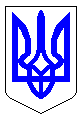 ЧЕРКАСЬКА МІСЬКА РАДАВИКОНАВЧИЙ КОМІТЕТРІШЕННЯВід 07.03.2024 № 255Про затвердження Реєстру суб’єктів підприємницької діяльності, що постраждали внаслідок збройної агресії та яким надається безповоротна фінансова допомога за рахунок коштів Черкаської міської територіальної громадиВідповідно до ст. 40 Закону України «Про місцеве самоврядування в Україні», закону України «Про державну допомогу суб’єктам господарювання», рішення міської ради від 09.12.2021 №15-5 «Про затвердження Програми сприяння залученню інвестицій та розвитку підприємництва у м.Черкаси на 2022-2026 роки» та рішення виконавчого комітету Черкаської міської ради від 12.12.2023 №1903 «Про затвердження Положення про надання безповоротної фінансової допомоги суб’єктам підприємницької діяльності, що  постраждали внаслідок збройної агресії у м.Черкаси», розглянувши звернення суб’єктів господарської діяльності (вх. №1226-01-20 від 19.01.2024; вх. №1318-01-20 від 19.01.2024; вх. №1427-01-20 від 22.01.2024; вх. №1934-01-20 від 26.01.2024; вх. №1936-01-20 від 26.01.2024; вх. № 1940-01-20 від 26.01.2024; вх. №1963-01-20 від 26.01.2024; вх. №1964-01-20 від 26.01.2024; вх. №1965-01-20 від 26.01.2024; вх. №1967-01-20 від 26.01.2024; вх. № 1969-01-20 від 26.01.2024; вх. №1970-01-20 від 26.01.2024; вх. №1971-01-20 від 26.01.2024; вх. №1972-01-20 від 26.01.2024; вх. №1973-01-20 від 26.01.2024; вх. №1974-01-20 від 26.01.2024; вх. №1975-01-20 від 26.01.2024; вх. №2359-01-20 від 31.01.2024; вх.2473-01-20 від 02.02.2024; вх. №880-2 від 30.01.2024), виконавчий комітет Черкаської міської ради  ВИРІШИВ:1. Затвердити Реєстр суб’єктів підприємницької діяльності, що постраждали внаслідок збройної агресії та яким надається безповоротна фінансова допомога за рахунок коштів Черкаської міської територіальної громади, згідно з додатком.2. Контроль за виконанням рішення покласти на першого заступника міського голови з питань діяльності виконавчих органів ради Тищенка С.О.Міський голова						                 Анатолій БОНДАРЕНКО                       